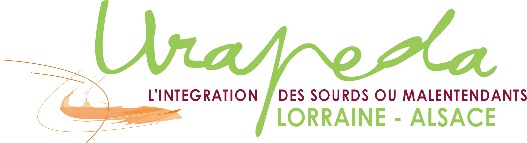 Connaître son niveau : si vous avez commencé votre apprentissage dans un autre organisme,nous vous proposons un rendez-vous d’évaluation pour choisir le niveau qui vous convient le mieux.PRESENTIEL    18 H :  6 H  x  3 séancesDISTANTIEL     18 H    DONT  10H en visio  et 8 H de travail personnel réparties selon le planning du formateurMODALITES D’INSCRIPTIONConditions d’INSCRIPTIONtarifs des formationsPossibilité de règlement en plusieurs fois * Les inscriptions dans le cadre de  des Salariés sont réglementées par une convention établie entre l’employeur et l’URAPEDA.fiche d’inscriptioN 2020-2021NOM ____________________________________________________________Prénom __________________________________________________________Adresse __________________________________________________________Code postal  ______________________________________________Ville  ____________________________________________________Tél. _____________________________  Portable  ________________E-mail  ___________________________________________________Profession ou études en cours ________________________________________________________ S’inscrit aux cours de Langue des Signes Française en qualité de : Individuel Demandeur d’emploi (joindre justificatif)	 Salarié en formation continue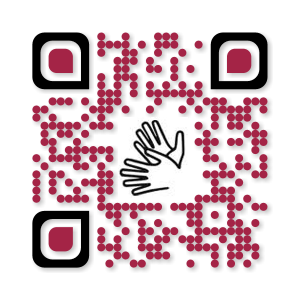 		PROGRAMME Notre programme pédagogique respecte les travaux d’adaptation à la LSF du Cadre Européen Commun de Référence pour les langues (CECRL)DUREE D’UN MODULE 								18 HEURESREPARTITION DES MODULESCycle A1 - Niveau Débutant : A1.1, A1.2, A1.3, A1.4Cycle A2 – Niveau Intermédiaire : A2.1, A2.2, A2.3, A2.4Cycle B1 – Niveau Expérimenté : B1.1, B1.2, B1.3, B1.4PUBLIC Tout public adultePREREQUISAucun prérequis pour l’entrée au module A1.1. Pour les modules suivants, avoir acquis les niveaux précédents. Dans le cas où l’apprentissage a été débuté dans un organisme hors URAPEDA, une évaluation sera nécessaire pour déterminer le niveau d’entrée dans la formation par rapport au programme de formation d’URAPEDA.  Cette évaluation est payante en cas de non poursuite de la formation, offerte dans le cas contraire, et a une validité de 6 mois .RYTHMELes cours en Présentiel : un groupe de 6 stagiaires maximum pour 18H , soit 3 jours de formationLes cours à distance : un groupe de 4 stagiaires maximum pour 10H en visio avec le formateur et 8 H de travail personnel réparties selon le planning du formateur CYCLE ACYCLE ACYCLE ACYCLE ACYCLE A CYCLE B CYCLE BObjectifsObjectifsObjectifsObjectifsObjectifsObjectifs• Acquérir une communication visuelle• Acquérir les connaissances de base de la LSF• Acquérir une communication visuelle• Acquérir les connaissances de base de la LSF• Maîtriser les structures de base de la LSF• Echanger de façon simple et directe en LSF• Maîtriser les structures de base de la LSF• Echanger de façon simple et directe en LSF• Maîtrise fonctionnelle de la L.S.F.• Communiquer dans la majorité des situations• Maîtrise fonctionnelle de la L.S.F.• Communiquer dans la majorité des situationsModule DécouverteCycle A1 72 heuresA1.1  - (Niv.1) 18hA1.2  - (Niv.2) 18hA1.3  - (Niv.3) 18hA1.4  - (Niv.4) 18h Module IntermédiaireCycle A2    72 heuresA2.1  - (Niv. 5) 18hA2.2  - (Niv. 6) 18hA2.3  - (Niv. 7) 18hA2.4  - (Niv. 8) 18hModule SeuilCycle B1    72 heuresB1.1  – (Niv. 9) 18hB1.2  - (Niv.10) 18hB1.3  - (Niv.11) 18hB1.4  - (Niv.12) 18hCompétences acquisesJe peux comprendre et utiliser des expressions familières et quotidiennes ainsi que des énoncés très simples qui visent à satisfaire des besoins concrets.Je peux me présenter ou présenter quelqu’un y compris en utilisant l’alphabet manuel et poser à une personne des questions la concernant (son lieu d’habitation, ses relations, ce qui lui appartient…) et répondre au même type de questions.Je peux communiquer de façon simple si l’interlocuteur signe lentement et distinctement et se montre coopératif.Compétences acquisesJe peux comprendre et utiliser des expressions familières et quotidiennes ainsi que des énoncés très simples qui visent à satisfaire des besoins concrets.Je peux me présenter ou présenter quelqu’un y compris en utilisant l’alphabet manuel et poser à une personne des questions la concernant (son lieu d’habitation, ses relations, ce qui lui appartient…) et répondre au même type de questions.Je peux communiquer de façon simple si l’interlocuteur signe lentement et distinctement et se montre coopératif.Compétences acquisesJe peux comprendre des phrases isolées incluant le cas échéant un ou plusieurs mots épelés manuellement et des expressions fréquemment utilisées en relation avec des domaines immédiats de priorité (informations personnelles et familiales simples, achats, environnement proche, travail).Je peux communiquer lors de tâches simples et habituelles ne demandant qu’un échange d’informations simple et direct sur des sujets familiers et habituels.Je peux décrire avec des moyens simples ma formation, mon environnement immédiat et évoquer des sujets qui correspondent à des besoins immédiats.Compétences acquisesJe peux comprendre des phrases isolées incluant le cas échéant un ou plusieurs mots épelés manuellement et des expressions fréquemment utilisées en relation avec des domaines immédiats de priorité (informations personnelles et familiales simples, achats, environnement proche, travail).Je peux communiquer lors de tâches simples et habituelles ne demandant qu’un échange d’informations simple et direct sur des sujets familiers et habituels.Je peux décrire avec des moyens simples ma formation, mon environnement immédiat et évoquer des sujets qui correspondent à des besoins immédiats.Compétences acquisesJe peux comprendre les points essentiels quand un langage clair et standard est utilisé et s’il s’agit de choses familières dans le travail, à l’école, dans les loisirs…Je peux me débrouiller dans la plupart des situations rencontrées en présence de locuteurs variés de la L.S.F.Je peux produire un discours simple et cohérent sur des sujets familiers et dans mes domaines d’intérêt.Je peux raconter un événement, une expérience, un rêve, décrire un espoir ou un but ou exposer brièvement des raisons ou explications pour un projet ou une idée.    Compétences acquisesJe peux comprendre les points essentiels quand un langage clair et standard est utilisé et s’il s’agit de choses familières dans le travail, à l’école, dans les loisirs…Je peux me débrouiller dans la plupart des situations rencontrées en présence de locuteurs variés de la L.S.F.Je peux produire un discours simple et cohérent sur des sujets familiers et dans mes domaines d’intérêt.Je peux raconter un événement, une expérience, un rêve, décrire un espoir ou un but ou exposer brièvement des raisons ou explications pour un projet ou une idée.    NiveauxDATES A1.1 (Niveau 1)19/10/20  au  21/10/20                PRESENTIEL02/11/20  au  13/11/20                DISTANTIEL 07/12/20  au  09/12/20                PRESENTIEL04/01/21  au  14/01/21                DISTANTIEL                        01/02/21  au  18/02/21                DISTANTIEL 08/03/21  au  18/03/21                DISTANTIEL 21/06/21  au  23/06/21                PRESENTIEL 25/10/21  au  27/10/21                PRESENTIELA1.2 (Niveau 2)18/01/21 au 20/01/21                PRESENTIEL22/02/21 au 24/02/21               PRESENTIEL 29/03/21 au 09/04/21                DISTANTIEL 17/05/21 au 19/05/21                PRESENTIELA1.3 (Niveau 3)08/02/21 au 10/02/21                 PRESENTIEL12/04/21 au 22/04/21                 DISTANTIEL26/04/21 au 28/04/21                 PRESENTIEL07/06/21 au 17/06/21                 DISTANTIELA1.4 (Niveau 4)08/07/21 au 10/07/21                 PRESENTIEL A2.1 (Niveau 5)01/03/21 au 03/03/21                  PRESENTIEL 26/07/21 au 28/07/21                  PRESENTIEL A2.2 (Niveau 6)03/05/21 au 05/05/21                 PRESENTIEL A2.3 (Niveau 7)19/07/21 au 21/07/21               PRESENTIEL A2.4 (Niveau 8)26/0721 au 28/07/21                 PRESENTIEL B1.1 (Niveau 9)18/10/21 au 20/10/21              PRESENTIELMODULE                     18 HEURESPLUSIEURS MODULESINDIVIDUEL (sans aide)230SUR DEVISINDIVIDUEL (avec aide de pôle emploi, agefiph….)300 SUR DEVIS ENTREPRISES *540SUR DEVIS 